DES NOUVELLES DE NOTRE RÉGION PASTORALEBonjour à vous tous,J’espère que vous vous portez bien, et qu’après les fêtes de Noël et du Jour de l’an, le retour au quotidien se fait bien! J’espère aussi qu’avec tous les écarts de température de notre hiver, vous gardez quand même le sourire en ce début d’année! Ce petit mot a pour but de partager quelques nouvelles de notre région pastorale, région qui comprend les paroisses de St-Joachim, de Ste-Marguerite d’Youville et de Ste-Philomène.Des travaux majeurs se sont terminés l’automne dernier dans deux de nos paroisses. Du côté de Saint-Joachim, la pose de nouvelles portes et la réparation de joints entre les pierres sur l’église sont terminés. Du côté de Ste-Philomène, la réfection du toit du presbytère est aussi terminée. Le 8 décembre dernier, une centaine de personnes étaient réunies pour célébrer la belle fête de l’Immaculée-Conception, à St-Joachim. Ce fut une belle occasion pour réunir des gens de notre région et d’ailleurs afin de célébrer notre Mère du Ciel et la prier.Le dimanche 10 décembre 2017, la Famille Myriam Beth’Lehem était présente pour animer un atelier de fabrication de crèches. Les jeunes et des moins jeunes ont partagé leur talent artistique, autant pour un petit théâtre biblique que pour la fabrication de crèches. Comme à chaque année, le résultat fut beau et étonnant! Cette année, nous avons découvert la porcelaine froide pour fabriquer les personnages de la crèche.Les messes de Noël furent encore un beau moment pour prendre le temps de célébrer avec de nombreuses personnes dans chacune des trois paroisses. Nous avons réduit le nombre de messe de huit à six.  Malgré cette coupure, une messe à Ste-Philomène a été célébrée par notre évêque Monseigneur Noël Simard, pour aider notre région. Merci encore à tous les nombreux bénévoles qui donnent leur temps malgré les célébrations familiales! Du côté de St-Joachim, une couleur internationale a été donnée à une messe de Noël, avec la participation de la chorale burundaise!  Parlant de couleur internationale, le dimanche 7 janvier dernier, à Ste-Marguerite d’Youville, la fête de l’Épiphanie a été célébrée par la traditionnelle messe interculturelle. Plus de 35 pays étaient représentés avec le drapeau et parfois le costume du pays. Notre évêque présidait cette célébration. La prière universelle, récitée dans la langue de chacun de ces pays et traduite pour l'assemblée fut un moment très touchant; chacun a prié l’intention la plus urgente de  son pays.  Le tout s’est continué au sous-sol, dans la joie, par un repas communautaire regroupant les mets de ces pays, par la danse, le chant, et la piniata espagnole.Bien sûr, en ce début d’année, reprennent les catéchèses pour les enfants et les jeunes, pour les catéchumènes, pour les confirmands adultes.  Reprennent aussi les parcours Alpha (adultes et jeunes), Cquoitafoicatho (enseignement de la foi pour adulte), les ateliers de guitare (une douzaine de jeunes), le souper de l’amitié le troisième samedi du mois (pour aider ceux qui ont besoin d’un bon repas chaud ou pour briser l’isolement) et toutes les autres activités paroissiales : funérailles, baptême, comités...Nous avons même eu notre premier mariage à St-Joachim, tout blanc, samedi dernier le 13 janvier, juste à la fin de la tempête. À la fin de la célébration, en ouvrant les portes de l’église, c’était de toute beauté pour les mariés et les photos!!!Je vous souhaite une bonne semaine et que le Seigneur vous bénisse tous!L’abbé ClémentJournée spaghetti Chevaliers de ColombUne journée spaghetti est organisée par les Chevaliers de Colomb de Mercier du conseil 7554, au profit de la sclérose en plaques. Cette journée sera présidée par Madame Nancy Boucher-Morin, elle-même atteinte de cette maladie.Lieu : Centre Roger-TougasLe 18 mars de 11h à 19h.Le coût des billets est de 12$.Pour obtenir des billets :	 Veuillez contacter M. Alain Viau au 450-691-1773.Merci et Venez en grand nombre!!!Nous recommandons à vos prières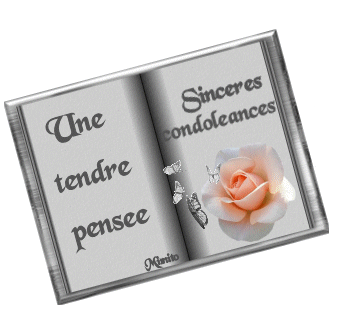 Madame Colette Tremblay, décédé le 23 décembre 2017. Ses funérailles ont été célébrées dans notre paroisse samedi le 13 janvier.Nos sympathies à la famille.Nous recommandons à vos prièresMadame Claire Monette, décédé le 1er janvier 2017. Ses funérailles seront célébrées dans notre paroisse samedi le 27 janvier.Nos sympathies à la famille.PÈLERINAGE À ROME ET ASSISEDans le cadre de son 125e anniversaire de fondation, le Diocèse de Valleyfield organise un pèlerinage en Italie du 4 au 15 juin 2018.  IL RESTE ENCORE QUELQUES PLACES! FAITES VITE!Nous visiterons Rome,  Assise,  Florence,  San Gimignano et Sienne, en compagnie de Mgr Noël Simard, évêque de ValleyfieldCoût : 2 800$ par personne (occupation double)Si vous êtes intéressé (e) à participer, contactez Cynthia Crevier au 450-373-8122 poste 216.Semaines du 21 janv. Au 4 fév. 2018Samedi le 20 janvier 16h00	Jean-Jacques Lebel-18e ann./ Son épouse Annette	St-Antoine- Merci/ HMPDimanche le 21 janvier~ 3e dimanche du temps ordinaire9h00	Benoît Beaulieu/ Pauline, Frédéric et Mathieu	André Laberge/ Lise, Jacques, Claire et Louis PagéMercredi le 24 janvier 19h30	Diane Bourdon-19e ann./ Sa cousine Denise	Carole Canuel/ Une paroissienneSamedi le 27 janvier16h00	Léo Morand/ Ses enfants Johanne et Sylvain	Parents défunts famille Legault/Christiane et 					Robert LegaultDimanche 28 janvier~ 4e dimanche du temps ordinaire9h00	Rita et Guy Hamelin/ La famille	Benoît Beaulieu/ Lorraine Laplante	Jean-Pierre-25e ann. et Jean-4e ann. Chartier/					Jocelyne ChartierMercredi le 31 janvier 19h30	Colette Tremblay/ Offrandes aux funéraillesSamedi le 3 février16h00	Odette Hébert-3e ann./ Son conjoint Normand Picard	Léo Morand/ Carole Desrochers	Louis Bonenfant et Réal Michaud/ Julie et Daniel	Famille Plamondon/ Famille PlamondonDimanche le 4 février~ 5e dimanche du temps ordinaire9h00	Odette Hébert/ Famille Hébert-Truong	Aurélien Thibert/ Micheline et Roger	Famille Berthe et Ernest Bourdages/ Micheline et Roger	Huguette Huot-Lazure/ Denis et Éric LazureLe coût pour une intention de messe est 15$ et une intention pour la lampe du sanctuaire est 10$.PRIÈRES ET ADORATIONSte-Marguerite-d’Youville : lundi soir, adoration à 19 h30			 Mercredi après la messe, de 9h à 17hSte-Philomène : mercredi après la messe de 20h à 21h00	1er vendredi  du  mois;  adoration de 10h00 à 12h00St-Joachim : jeudi matin après la messe, de 9h à 10h00Quêtes :	6 et 7 janvier :	  	338,20 $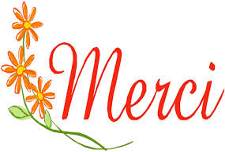 	13 et 14 janvier :	    	389,90 $